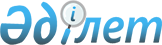 Об определении видов и порядка поощрений, а также размера денежного вознаграждения граждан, участвующих в обеспечении общественного порядкаПостановление акимата Кызылординской области от 28 ноября 2018 года № 1271. Зарегистрировано Департаментом юстиции Кызылординской области 29 ноября 2018 года № 6543
      В соответствии с подпунктом 3) пункта 3 статьи 3 Закона Республики Казахстан от 9 июля 2004 года "Об участии граждан в обеспечении общественного порядка", подпунктом 3) пункта 2 статьи 6 Закона Республики Казахстан от 29 апреля 2010 года "О профилактике правонарушений" акимат Кызылординской области ПОСТАНОВЛЯЕТ:
      1. Определить виды и порядок поощрений, а также размер денежного вознаграждения граждан, участвующих в обеспечении общественного порядка, согласно приложению к настоящему постановлению.
      2. Контроль за исполнением настоящего постановления возложить на заместителя акима Кызылординской области Сулейменова С.Ж.
      3. Настоящее постановление вводится в действие со дня первого официального опубликования. Виды и порядок поощрений, а также размер денежного вознаграждения граждан, участвующих в обеспечении общественного порядка 1. Виды поощрения
      1. Виды поощрения граждан, участвующих в обеспечении общественного порядка:
      1) объявление благодарности;
      2) награждение грамотой;
      3) выдача денежной премии. 2. Порядок поощрения
      2. Вопросы поощрения граждан, участвующих в охране общественного порядка, способствовавших предупреждению и пресечению преступлений, рассматриваются комиссиями, создаваемыми городским и районными местными исполнительными органами (далее - комиссия).
      3. В состав комиссии включаются представители городской, районных местных представительных и исполнительных органов, органов полиции.
      4. Предложения по поощрению денежным вознаграждением граждан, принимающих активное участие в охране общественного порядка, обеспечении общественной безопасности, предупреждении и пресечении преступлений, на рассмотрение комиссии вносятся городским, районными органами полиции.
      5. Основанием для поощрения является решение, принимаемое комиссией, для выплаты поощрения – приказы начальников областного, районных органов полиции согласно решению, принятому комиссией. 
      6. Меры поощрения гражданам, участвующих в охране общественного порядка осуществляется областным, городским, районными органами полиции в торжественной обстановке. 3. Размер денежного вознаграждения
      7. Размер денежного вознаграждения устанавливается комиссией с учетом внесенного поощряемым вклада в обеспечение общественного порядка и объема ущерба, который мог бы быть нанесен в результате противоправного действия, которое было пресечено им или с его участием, и не превышает, как правило, 10-кратного месячного расчетного показателя.
      8. Выплата денежного вознаграждения производится за счет средств областным бюджетом областным, районными органами полиции, внесшими представление на поощрение. 
      9. Средства на выплату поощрений предусматриваются в составе расходов органов полиции отдельной программой.
					© 2012. РГП на ПХВ «Институт законодательства и правовой информации Республики Казахстан» Министерства юстиции Республики Казахстан
				
      Исполняющий обязанности акима
Кызылординской области

К. Искаков

      "СОГЛАСОВАНО"
Начальник государственного 
учреждения "Департамент полиции
Кызылординской области 
Министерства внутренних дел 
Республики Казахстан"
_________________МухитовК.
"27" ноября 2018 года
Приложение к постановлению акимата Кызылординской области "28" ноября 2018 года №1271